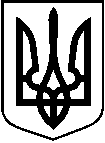 МИКОЛАЇВСЬКА МІСЬКА РАДАКОМУНАЛЬНЕ  ПІДПРИЄМСТВО «ДИРЕКЦІЯ ЄДИНОГО ЗАМОВНИКА «ОКЕАН»вул.Рибна, буд. 1Б,  м. Миколаїв , Миколаївська область, 54052тел. (0512) 64-31-30  Код  ЄДРПОУ 34606687  Е-mail okeandez@ua.fm   ____________________________________________________________________________________________________________________Опис істотних передбачуваних факторів ризику, що можуть вплинути на операції та результати діяльності комунального підприємства, та заходи щодо управління такими ризикамиНайбільш істотними факторами ризику, що впливають та в подальшому можуть вплинути на результати діяльності підприємства є:значна зношеність житлового фонду, внутрішньобудинкових мереж, що потребує значних незапланованих витрат підприємства;зниження платоспроможності населення;низька корпоративна соціальна відповідальність населення;збільшення суб’єктів господарювання у сфері надання відповідних послуг;нестабільність цін на товари та послуги; законодавча політика в сфері житлово-комунального господарства.Залежно від поставлених цілей та завдань підприємством визначаються пріоритетні напрямки діяльності та очікувані результати фінансово-господарської діяльності. Для визначення факторів ризику, які можуть негативно вплинути на очікуваний кінцевий результат діяльності підприємства, використовується інструмент внутрішнього контролю. Саме запобігання можливим негативним наслідкам настання ризику шляхом попереджувальних заходів дозволяє знизити їх вплив на результати діяльності підприємства та прийняти правильне управлінське рішення